VinodB.E, Mechanical Engineering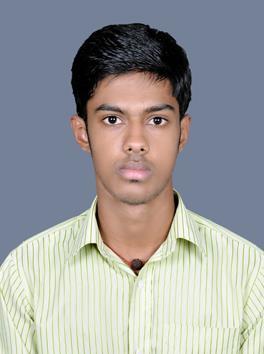 Vinod.174547@2freemail.com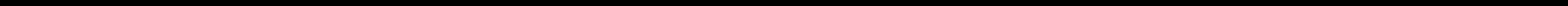 CAREER OBJECTIVETo work in a firm with a professional work driven environment where I can utilize and apply my knowledge, skills which would enable me as a graduate to grow while fulfilling organizational goals.WORK EXPERIENCEOne Year as Full Time NDT Engineer in Aurora Institute and Inspection Services, Coimbatore Tamilnadu India from 01.03.2016 to 31.03.2017. One year as NDT Trainee in Aurora Institute and Inspection Services 2015 – 2016. ROLES AND RESPONSIBILITIESResponsible for Inspection Planning. Ultrasonic testing of various components and weld joints as per customer requirement (or) as per ASTM standards. Ultrasonic Thickness Measurements for Storage Tanks and Pipe Lines. Penetrant testing for weld joints, pump components and eye bolts. Magnetic Particle Inspection for chases, weld joints and frames (Yoke Method). Procedure preparation for various NDT methods based on the component to be inspected. Test Report preparation and evaluation of the test result based on suitable standards. Ultrasonic testing for weld joints V- Groove and double V- Groove. TECHNICAL EXPERTISEMPI & UT Inspection in BULL MACHINES PVT LTD, Coimbatore, India UT Inspection at SOUTHERN RAILWAYS, Pothanur Workshop Coimbatore, India PT and UT inspection at CRI TUFF PUMPS.PVT.LTD, Coimbatore, India UT inspection in STEER INDUSTRIES. PVT. LTD, Coimbatore, India UT inspection at GLOBAL BEST FOUNDRIES. PVT. LTD, Coimbatore India Weld inspection at PROPEL INDIA.PVT LTD by Ultrasonic Method Weld inspection at ENERGO PVT.LTD. by Ultrasonic Method HPCL LPG PLANT, KANJIKODE, Kerala India overall Pipeline Thickness Measurement by using Ultrasonic Method. Ultrasonic Testing of Blade Bearing of wind mill for I-Fox BASIC ACADEMIC CREDENTIALSEXPERIENTIAL LEARNING & INTERNSHIP PROGRAMHave undergone In-plant training in SJB JCB. Pvt. Ltd, Coimbatore, Tamilnadu India from 18.05.2015 to 28.05.2015. Had undergone in-plant training in Keerthi Pumps, Coimbatore, Tamilnadu India from 24.11.2015 to 28.11.2015. CERTIFICATE COURSESASNT LEVEL II. Part, Assembly and Drafting using Solid Works. PROJECT DETAILS: DAC curve for weld defects using Ultrasonic Testing. Design and Fabrication of Multi-operational fixture. Had published journal in International Journal of Engineering and Management Research on the title “Design and fabrication of multi – operational fixture”. INTERPERSONAL SKILLAbility to rapidly build relationship and set up trust. Confident and Determined Ability to adapt myself in all kind of situations and quick learning. TECHNICAL SKILL Can perform inspections using Non Destructive Testing (UT, PT, MPI). Part, Assembly and Drafting in Solid works. Have good knowledge in ASME Section – V for Non Destructive Testing. Computer Skills: MS. Word, MS. Excel and MS Power Point. AREA OF INTEREST Quality. DesignDECLARATIONI do hereby declare that the above information is true to the best of my knowledge.Place: DubaiDate:	K. VINOD(Signature)QualificationCollege/ School NameBoard/YearCGPAUniversityB.E MechanicalKathir College Of Engineering,Anna20167.26EngineeringCoimbatoreUniversityPERSONAL DETAILS Father’s Name:-K. KUMAR Mother’s Name:-K. Moulini Language Known:-English & Tamil Nationality:-Indian